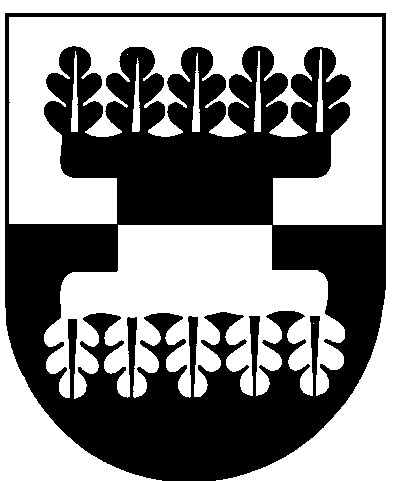 ŠILALĖS RAJONO SAVIVALDYBĖS ADMINISTRACIJOSDIREKTORIUSĮSAKYMASDĖL  ŠILALĖS RAJONO SAVIVALDYBĖS ADMINISTRACIJOS DIREKTORIAUS 2017 M. LAPKRIČIO 24 D. ĮSAKYMO NR. DĮV-1591 ,,DĖL SOCIALINIŲ PASLAUGŲ POREIKIO ASMENIUI (ŠEIMAI) NUSTATYMO IR SKYRIMO“ PAKEITIMO                                             2019 m. birželio 4 d. Nr. DĮV-498                                                           ŠilalėVadovaudamasis Lietuvos Respublikos vietos savivaldos įstatymo  18 straipsnio 1 dalimi, 29 straipsnio 8 dalies 2 punktu, Šilalės rajono savivaldybės tarybos 2019 m. balandžio 25 d. sprendimo Nr. T1-97 ,,Dėl Šilalės rajono savivaldybės administracijos direktoriaus atleidimo iš pareigų ir pavedimo eiti Šilalės rajono savivaldybės administracijos direktoriaus pareigas“ 2 punktu:1. P a k e i č i u  Šilalės rajono savivaldybės administracijos direktoriaus 2017 m. lapkričio 24 d. įsakymą Nr. DĮV-1591,,Dėl socialinių paslaugų poreikio asmeniui (šeimai) nustatymo ir skyrimo“:1.1. pakeičiu 1.9 papunktį ir jį išdėstau  taip:,,1.9. Žadeikių seniūnijoje – Redą Ūksienę, Administracijos Žadeikių seniūnijos socialinę darbuotoją;“1.2. pakeičiu 1.11 papunktį ir jį  išdėstau  taip:,,1.11. Bilionių seniūnijoje – Nijolę Viliušienę, Administracijos Laukuvos seniūnijos socialinę darbuotoją;“.2. P r i p a ž į s t u  netekusiu galios Šilalės rajono savivaldybės administracijos direktoriaus 2018 m. rugsėjo 17 d. įsakymo Nr. DĮV-1015 ,,Dėl Šilalės rajono savivaldybės administracijos direktoriaus 2017 m. lapkričio 24 d. įsakymo Nr. DĮV-1591 ,,Dėl socialinių paslaugų poreikio  asmeniui (šeimai) nustatymo ir skyrimo“ pakeitimo“ 1.1 papunktį. 3.  P a v e d u paskelbti šį įsakymą Šilalės rajono savivaldybės interneto svetainėje www.silale.lt.Šis įsakymas gali būti skundžiamas Lietuvos Respublikos administracinių bylų teisenos įstatymo nustatyta tvarka Lietuvos administracinių ginčų komisijos Klaipėdos apygardos skyriui (H. Manto g. 37, 92236 Klaipėda) arba Regionų apygardos administracinio teismo Klaipėdos rūmams (Galinio Pylimo g. 9, 91230 Klaipėda) per vieną mėnesį nuo šio įsakymo paskelbimo dienos.Teisės ir viešosios tvarkos skyriaus                                                                       Martynas Remeikis                                                       vyriausiasis specialistas, laikinai einantis                                                                                                         Administracijos direktoriaus pareigas